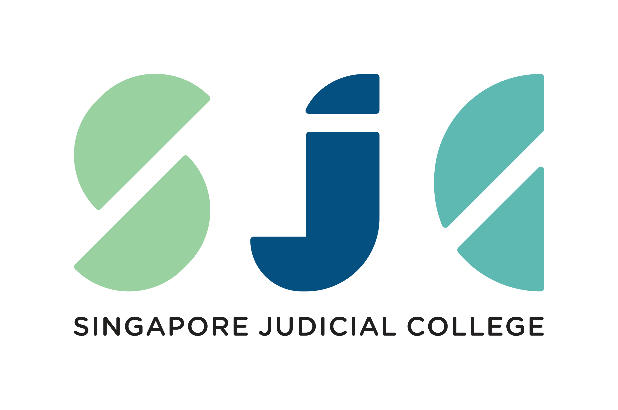 Section 1: Administrative DetailsSection 2: Project Team 2a) 	Project Team Summary(Please specify additional roles in the table below, if any)*At least one of the team members must be a Singapore Citizen or Permanent Resident. 2b) 	Details of Principal Researcher and Co-principal Researcher(1 table for each role)Section 3: Abstract of Research Proposal Researchers must submit the following:3a) 	Abstract of Research ProposalAbstract should not exceed 300 words and should cover the following:Objectives of the proposalResearch design and methodologyRationale and significance of the research to the area(s) of focus identified (Section 1: Administrative Details) Ethics, risks and clearance required (if any)Data management 3b) 	Value Proposition of Research ProposalBrief not exceeding 300 words and should cover the following:Relevance of the research to the JudiciaryApplicability of the research to Judicial Training, i.e. pedagogical value and transferability of other disciplines to law (if applicable)Section 4: Project Implementation Section 5: Proposed Budget Please refer to Administrative Guidelines, Annex A, on the list of fundable cost items. The budget is inclusive of applicable Goods and Services Tax (GST).Proposed Budget SJC reserves the right to amend the proposed budget to ensure prudence in the administration of grants.Section 6: Undertaking by Principal Researcher, Co-Principal ResearcherUNDERTAKING by PRINCIPAL RESEARCHER AND Co-Principal RESEARCHERIn submitting the Grant Application, the Principal Researcher and Co-principal Researcher UNDERTAKES to:Ensure that the information provided is complete and accurate at the point of submission;Ensure that this proposal with similar research aims has not been submitted and/or awarded research funding by another funding agency; andEnsure that all data generated from research funded by the SJC shall be made available to user communities at the earliest feasible opportunity, subject to restrictions related to confidentiality and intellectual property.------------------------------------------------------Name and Signature of Principal Researcher Date:-----------------------------------------------Name and Signature of Co-Principal Researcher Date: Annex AList of Fundable Cost ItemsThe list of fundable cost items includes the following:Name of Host Institute: Title of Research Proposal:Research Area(s) of Focus(Please indicate areas that are relevant to the proposal. Multiple selections are allowed.)A. 	Justice and the Courts Access to Justice Impact of technology on the Courts Judicial Ethics Perception of Justice in SingaporeB.	Judgecraft and Bench Skills Case Management Courtroom Communications 	Judgment Writing Management of Litigants-in-Person Mediation Witness CredibilityC.   Judicial EducationD.  Any other Proposed Research Topic (to state in full)	__________________________________________________________Research Area(s) of Focus(Please indicate areas that are relevant to the proposal. Multiple selections are allowed.)A. 	Justice and the Courts Access to Justice Impact of technology on the Courts Judicial Ethics Perception of Justice in SingaporeB.	Judgecraft and Bench Skills Case Management Courtroom Communications 	Judgment Writing Management of Litigants-in-Person Mediation Witness CredibilityC.   Judicial EducationD.  Any other Proposed Research Topic (to state in full)	__________________________________________________________Research Area(s) of Focus(Please indicate areas that are relevant to the proposal. Multiple selections are allowed.)A. 	Justice and the Courts Access to Justice Impact of technology on the Courts Judicial Ethics Perception of Justice in SingaporeB.	Judgecraft and Bench Skills Case Management Courtroom Communications 	Judgment Writing Management of Litigants-in-Person Mediation Witness CredibilityC.   Judicial EducationD.  Any other Proposed Research Topic (to state in full)	__________________________________________________________Research Area(s) of Focus(Please indicate areas that are relevant to the proposal. Multiple selections are allowed.)A. 	Justice and the Courts Access to Justice Impact of technology on the Courts Judicial Ethics Perception of Justice in SingaporeB.	Judgecraft and Bench Skills Case Management Courtroom Communications 	Judgment Writing Management of Litigants-in-Person Mediation Witness CredibilityC.   Judicial EducationD.  Any other Proposed Research Topic (to state in full)	__________________________________________________________Research Area(s) of Focus(Please indicate areas that are relevant to the proposal. Multiple selections are allowed.)A. 	Justice and the Courts Access to Justice Impact of technology on the Courts Judicial Ethics Perception of Justice in SingaporeB.	Judgecraft and Bench Skills Case Management Courtroom Communications 	Judgment Writing Management of Litigants-in-Person Mediation Witness CredibilityC.   Judicial EducationD.  Any other Proposed Research Topic (to state in full)	__________________________________________________________Project Period Start Date[mm/yyyy]End Date[mm/yyyy]Project Duration____ year ____ months____ year ____ months____ year ____ months____ year ____ monthsProposed BudgetS$S$S$S$RolesNamesPrincipal Researcher Co-principal ResearcherRole*e.g. Principal Researchere.g. Principal Researchere.g. Principal ResearcherSalutationFirst NameLast NameInstitutionDepartmentFaculty/SchoolDesignationAddressEmail addressTel No.Attached CV Your CV should include the following:  Personal Particulars  Academic qualifications (Indicate when and where the degree is awarded)  Current and past employment history  List of awards / grants  List of applied research  List of all publications (the publications should be segregated by published journals, in press and conference proceedings, starting from the most recent) Your CV should include the following:  Personal Particulars  Academic qualifications (Indicate when and where the degree is awarded)  Current and past employment history  List of awards / grants  List of applied research  List of all publications (the publications should be segregated by published journals, in press and conference proceedings, starting from the most recent) Your CV should include the following:  Personal Particulars  Academic qualifications (Indicate when and where the degree is awarded)  Current and past employment history  List of awards / grants  List of applied research  List of all publications (the publications should be segregated by published journals, in press and conference proceedings, starting from the most recent) QuartersKey ActivitiesYear 1Year 1Year 1Year 1QuartersKey ActivitiesQ1Q2Q3Q4CategoryQuantityUnit CostTotal ($)Manpower CostsSurvey-related Expenses [if any]Any other costs (subject to approval)Grand Total ($)S/nCategoryDetailsManpower CostsHiring of Research Assistants at the following rates:Survey-related Expenses This includes:Cost related to survey administration (e.g. printing of questionnaires) and logisticsPurchase of survey or administration databasePurchase of data 